「緑の募金」常設・イベント用募金箱申込書申込み日：　　　　年　　　月　　　日〈トラスト協会記入欄〉下記に記入の上、E-mailまたはFAXにてお申込みください。資材発送まで1週間～10日程度いただきます。公益財団法人大阪みどりのトラスト協会 行　 E-mail ： bokin@ogtrust.jp　 FAX： 06-6614-6689募金箱設置責任者住　　　　　　所担当者（フリガナ）連　　 絡　　 先団体名　　　　　　　　　　　　　　　　　　　　　　　　　　　　　部署　　　　　　　　　　　　　　　　　　　　　　　　　　　　　　〒　　　－　　　　　　　　　　　　　　　　　　　　　　　　　　　氏名　　　　　　　　　　　　　　（　　　　　　　　　　　　　　）メールアドレス：　　　　　　　　　　　　　　　　　　　　　　　　電話：　　　　　　　　　　　　 携帯電話：設置場所（イベント）資　材資　材資　材希望数間伐材募金箱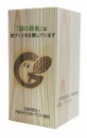 ヒノキ間伐材募金箱です。サイズ：105×105×210mm投入口サイズ：65×9mm重さ：約360ｇ程度（個体差あります）紙製募金箱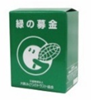 折りたためるので、イベントなどへの持ち運びや、使用後の保管に便利です。サイズ（組立前）：193×312mm　　　　 （組立後）：115×150×80mm■ 投入口サイズ：70×4mm■ 重さ：約70ｇ【一時・短期使用はご遠慮ください】年間を通して受付やレジ横など人目につく場所に設置していただく、または対外的なイベントなどで、繰り返し使用していただくものです。また1団体に多量のご要望にはお応えできない場合がございます。【一時・短期使用はご遠慮ください】年間を通して受付やレジ横など人目につく場所に設置していただく、または対外的なイベントなどで、繰り返し使用していただくものです。また1団体に多量のご要望にはお応えできない場合がございます。【一時・短期使用はご遠慮ください】年間を通して受付やレジ横など人目につく場所に設置していただく、または対外的なイベントなどで、繰り返し使用していただくものです。また1団体に多量のご要望にはお応えできない場合がございます。【一時・短期使用はご遠慮ください】年間を通して受付やレジ横など人目につく場所に設置していただく、または対外的なイベントなどで、繰り返し使用していただくものです。また1団体に多量のご要望にはお応えできない場合がございます。登録日登録No.年　　　月　　　日